О внесении изменений в Закон Республики Саха (Якутия)«О порядке подачи уведомления о проведении публичного мероприятия (собрания, митинга, демонстрации, шествия, пикетирования) на территории Республики Саха (Якутия)»Статья 1 Внести в Закон Республики Саха (Якутия) от 26 ноября 2008 года 617-З № 125-IV «О порядке подачи уведомления о проведении публичного мероприятия (собрания, митинга, демонстрации, шествия, пикетирования) на территории Республики Саха (Якутия)» следующие изменения:1) в статье 1:а) в части 1 слова «(за исключением собрания и пикетирования, проводимого одним участником)» исключить;б) дополнить частью 1.1 следующего содержания:«1.1. Уведомление о пикетировании, осуществляемом одним участником,                            не требуется, за исключением случая, если этот участник предполагает использовать быстровозводимую сборно-разборную конструкцию. Минимальное допустимое расстояние между лицами, осуществляющими указанное пикетирование, не может быть более пятидесяти метров. Совокупность актов пикетирования, осуществляемого                     одним участником, объединенных единым замыслом и общей организацией, может быть признана решением суда по конкретному гражданскому, административному или уголовному делу одним публичным мероприятием.»;2) в статье 2:а) часть 1 после слов «одним участником» дополнить словами «без использования быстровозводимой сборно-разборной конструкции»;б) в части 3 первое предложение после слов «одним участником» дополнить словами «без использования быстровозводимой сборно-разборной конструкции»,                    третье предложение изложить в следующей редакции: «При проведении пикетирования группой лиц либо пикетирования, осуществляемого одним участником с использованием быстровозводимой сборно-разборной конструкции, создающей препятствия для движения пешеходов и транспортных средств, уведомление о проведении публичного мероприятия может подаваться в срок не позднее трех дней до дня его проведения, а если указанные дни совпадают с воскресеньем и (или) нерабочим праздничным днем (нерабочими праздничными днями), – не позднее четырех дней до дня его проведения.»;3) часть 2 статьи 4 после слов «одним участником» дополнить словами                                     «без использования быстровозводимой сборно-разборной конструкции»;4) в части 2 статьи 5 второе предложение изложить в следующей редакции: «Назначение уполномоченного представителя оформляется письменным распоряжением, которое заблаговременно направляется организатору публичного мероприятия и в орган внутренних дел для организации взаимодействия по надлежащему обеспечению общественной безопасности участников публичного мероприятия и иных лиц.».Статья 2 Настоящий Закон вступает в силу по истечении десяти дней после дня его официального опубликования.Глава Республики Саха (Якутия) 						А.НИКОЛАЕВг.Якутск, 23 октября 2019 года          2178-  З № 267-VI                                               З А К О НРЕСПУБЛИКИ САХА (ЯКУТИЯ)  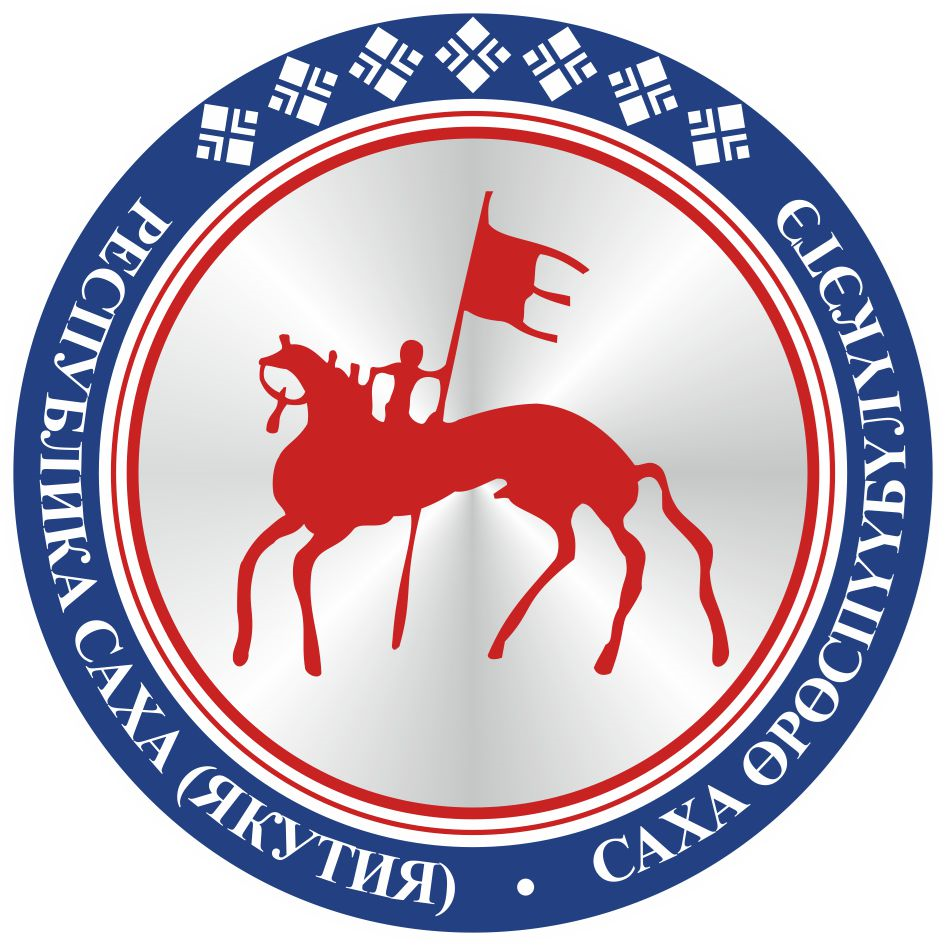                                       САХА ЈРЈСПҐҐБҐЛҐКЭТИНС О К У О Н А                                       